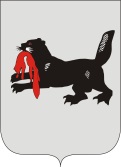 ИРКУТСКАЯ ОБЛАСТЬСЛЮДЯНСКАЯТЕРРИТОРИАЛЬНАЯ ИЗБИРАТЕЛЬНАЯ КОМИССИЯг. СлюдянкаОб организации обучения членов участковых избирательных комиссий, резерва составов избирательных комиссий и других участников избирательного процесса в 2018 годуВ целях повышения правовой культуры избирателей, совершенствования системы правового обучения участников избирательного процесса, а также оказания содействия избирательным комиссиям в повышении профессионального уровня организаторов выборов, на основании подпункта «в» пункта 10 статьи 23 и подпункта «в» пункта 9 статьи 26 Федерального закона от 12 июня 2002 года № 67-ФЗ «Об основных гарантиях избирательных прав и права на участие в референдуме граждан Российской Федерации»  Слюдянская территориальная избирательная комиссияРЕШИЛА:Утвердить комплекс мероприятий по обучению членов участковых избирательных комиссий, резерва составов избирательных комиссий и других участников избирательного процесса в 2018 году (прилагается).  Поручить организацию и проведение мероприятий по обучению членов участковых избирательных комиссий, резерва составов избирательных комиссий и других участников избирательного процесса Центру правового обучения при Слюдянской территориальной избирательной комиссии.2. Секретарю Слюдянской  территориальной избирательной комиссии Н.Л. Титовой:– направлять материалы обучающих мероприятий для размещения на Едином портале территориальных избирательных комиссий Иркутской области;– обеспечить своевременный ввод данных по обучению и тестированию членов избирательных комиссий, резерва составов участковых комиссий в задачу «Кадры» подсистемы автоматизации избирательных процессов Государственной автоматизированной системы Российской Федерации «Выборы».Возложить контроль за выполнением настоящего решения на председателя  Слюдянской  территориальной избирательной комиссии Н.Л. Лазареву.Председатель комиссии					              Н.Л. ЛазареваСекретарь комиссии						                Н.Л. ТитоваР Е Ш Е Н И ЕР Е Ш Е Н И Е16 января 2018 года№ 63/493 